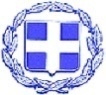 ΕΛΛΗΝΙΚΗ ΔΗΜΟΚΡΑΤΙΑ                                                                        Λευκάδα 23.04.2024ΔΗΜΟΣ ΛΕΥΚΑΔΑΣ                                                                                   ΝΟΜΟΣ ΛΕΥΚΑΔΑΣΔΕΛΤΙΟ   ΤΥΠΟΥ  Σήμερα   Τρίτη  (23/04/2024) από  την  Ελληνική   Εταιρεία  Αξιοποίησης -Ανακύκλωσης παραδόθηκε  στο   Δήμο   Λευκάδας,  το  ολοκαίνουργιο  απορριμματοφόρο. Την περασμένη  εβδομάδα   και συγκεκριμένα  τη Δευτέρα (15/4) ολοκληρώθηκε  η διαδικασία  της  δωρεάς του ανωτέρω οχήματος  από  τον Περιφερειάρχη & Πρόεδρο ΦΟΔΣΑ Ιονίων Νήσων  κ. Γιάννη Τρεπεκλή στα γραφεία  της συμβολαιογράφου, παρουσία του Δήμαρχου  Λευκάδας κ. Ξενοφώντα Βεργίνη.Το όχημα  παρέδωσαν  εκπρόσωποι  της  ΕΕΑΑ   ο  κ.  Δημήτρης  Παπασωτηρίου  - Υπεύθυνος Τμήματος Μarketing & OΤΑ μαζί με τον  κ. Γεώργιο Καραμάλη – Υπεύθυνο Έργων στον  Δήμαρχο  Λευκάδας κ.  Ξενοφώντα, παρουσία του Αντιπεριφερειάρχη Λευκάδας  κ.Αντώνη  Δουβίτσα και των Αντιδημάρχων κ.κ Άριστου  Λάζαρη ,  κ. Γεώργιου Σολδάτου, κ. Γεράσιμου Αρματά, κ. Φίλιππου  Σκληρού, κ. Σπύρου  Βεργίνη , κας. Μαρίας Μαργέλη, κας Θεοδώρας Κάτσενου, , του Γενικού  Γραμματέα  κ. Σταύρου  Γεωργάκη, του  Διευθυντή  κ. Επαμεινώνδα  Φραγκούλη  και  εκπροσώπων των εργαζομένων στην Καθαριότητα του Δήμου.Ο Δήμαρχος Λευκάδας  παρουσία  του κ. Παπασωτηρίου έκανε την εξής δήλωση:« Είναι πράγματι μια ξέχωρη μέρα για τον Δήμο Λευκάδας , για τους δημότες   αλλά και για τους εργαζόμενους .Ευχαριστώ  και τον Περιφερειάρχη  κ. Γιάννη  Τρεπεκλή  για την βοήθεια του».  ΑΠΟ  ΤΟΝ   ΔΗΜΟ  ΛΕΥΚΑΔΑΣ                            